CatholicLibrary.org Templates for Catholic Universities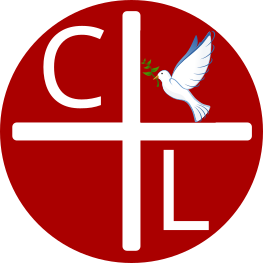 CatholicLibrary.org is a free online resource with thousands of books in original language, English, and dual texts. It includes one of the largest dual text collections in the world, an advanced search interface, a special interlinear Scripture section, and other research tools. 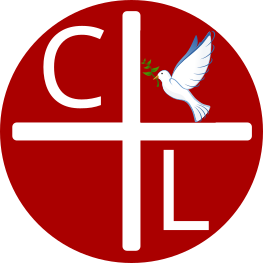 CatholicLibrary.org is a free online resource with thousands of books in original language, English, and dual texts. It includes one of the largest dual text collections in the world, an advanced search interface, a special interlinear Scripture section, and other research tools. CatholicLibrary.org is a free online resource with thousands of books in original language, English, and dual texts. It includes one of the largest dual text collections in the world, an advanced search interface, a special interlinear Scripture section, and other research tools. CatholicLibrary.org is a free online resource with thousands of books in original language, English, and dual texts. It includes one of the largest dual text collections in the world, an advanced search interface, a special interlinear Scripture section, and other research tools. 